Static Electricity NotesI. Charge is a property of matter’s atomic structure. (tape demo)		A. Nucleus - contains neutrons that are neutral and protons 								that 	have a (positive) charge		B. Energy Levels - circling around the nucleus are electrons 							that 	have an opposite (or negative) charge		C. The charge of electrons and protons are equal but opposite 							to each other.					(electron + proton = neutron)		D. Electric charges exert a force much like gravity.			1)Force of gravity is stronger, the greater the mass of the 2 						objects and is exponentially weaker the further the 								distance between them.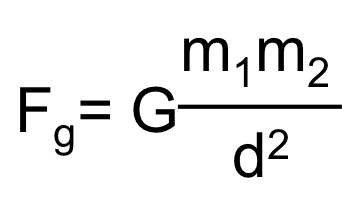 			2)Force of electricity is stronger the greater the charge of the 					2 objects and is exponentially weaker the further the 							distance between them.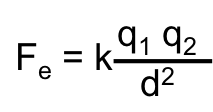 		3) Gravity is a very weak force that is only felt when 1 or both 					objects are very massive. G=6.6 x 10-11		4) Electricity is strong enough that very tiny objects such as 						electrons and protons are strongly attracted to or 									repelled by each other. K=9.0 x 109		5) Opposite charges attract, like charges repel each other 								(similar to the poles of a magnet).		6) Electric charges are measured in coulombs (C). 					Electrons and protons have a charge of less than a 									micro-coulomb (µC).II. Net Charge - your body has 1029 electrons and protons, but is 			electronically neutral or has a net charge of zero, because the 			charges cancel each other out.III. Static electricity - is when electric charges build up but do not 			flow (electrostatics). 			-Usually caused by the friction of moving objects (air 								masses/lightning, socks on the carpet, etc.)			-When electric charges flow continually it forms an electric 						current. IV. Electrostatic induction - if a charged object (+) is brought near 			a neutral object, it will repel positive charges and attract 					negative charges in the neutral object causing it to become a 			dipole. (sticking a balloon to the wall)